Arizona Department of EducationFY23 Graduation Rate Grant Eligibility:  CSI LOW GRAD RATE SCHOOLS identified in 2021-22.ESSA requires any High School graduating less than 2/3 of their students be identified as a CSI Low Grad Rate School.  AZ identifies high schools graduating <66.7% of students using the 5th year cohort.This is a competitive grant.  A detailed application with all required elements and documents is required to be considered for funding.  No LEA out of fiscal and/or programmatic compliance will be considered eligible.Purpose: To provide funding to implement Integrated Action Plan strategies and action steps to increase graduation rate.DIRECTIONSLEA and School teams collaborate to write a strong, detailed application, provide all required documents, and check and sign assurances.  LEA’s assigned specialist is available for assistance.Use the rubric when completing application narrative questions.Application completion with all required documents and evidence in GME by May 30, 2022, is required.  Additional inquiries from ADE will not be made.  If all required documents are not in GME, the application will not be scored.The application will be scored using the scoring rubric provided. Awards will be made based on the scored rubric.  Seventy percent of points is required for funding.LEAs will be notified of award or non-award week of July 1, 2022.Complete all sections in GMEProgram DetailsFFATA and GSA VerificationContact InformationProgram Narrative QuestionsAssurancesRelated DocumentsSignature Page in required related documents (required)Evidence Based Summary Form/s in required related documents (required)Graphs, tables and charts necessary for a complete application (optional, as needed)Proposed BudgetComplete a proposed budget in GME.  Be sure to include sufficient details in the narrative.Items must support improved achievement and identified root causes.Be sure that the requests for funds are allowable. Out of state travel and large expenditures for capital items are generally not allowed.  Check with your specialist if you have questions or need assistance building your budget.Requirements Completed new 2022-23 CNA in GMEThorough root cause analyses (fishbone diagrams) in GMECompleted 2022-23 LEA and School IAP in GME, including SSI required goalsContact InformationAdd additional school information, if neededIn Required Related Documents Signature Page - Signatures below denote commitment to implementation, monitoring and evaluation of strategies, and action steps outlined in the IAP and the grant application.Superintendent name																	Signature__________________________________________                                         Date							Charter Holder name 																	Signature                                                                                                                             Date							Board President Name																Signature                                                                                                                              Date							FY23 Graduation Rate Grant ApplicationRequirements:Completed new 2022-23 CNA, including Root Cause Analyses relative to grad rate; new 2022-23 IAP with CSI grad rate goals, strategies and grad rate tagged action steps relative to increased grad rate; Evidence-Based Summary Forms (in required documents); signature page (in required documents); proposed detailed budget in GME. Narrative Questions:List 5th year cohort graduation rates for the past three years.List all SMART goals (process and impact) from the 2021-22 IAP with progress monitoring/evaluation data to demonstrate progress towards and/or achievement of your goals.What grad rate strategies and action steps from the 2021-22 IAP were implemented successfully? What is your evidence of success?List any 2021-22 successful strategies and action steps that will continue into 2022-23 that will be funded with the FY23 Grad Rate grant. If no strategies from 2021-22 will continue to be funded with the FY23 grant, or if you did not have an FY22 Grad Rate grant, write N/A. As a result of your new CNA, identify the principles, primary needs, root causes, need statements and desired outcomes.What new strategies and action steps have been added to the 2022-23 school IAP that will be funded with the FY23 Grad Rate grant? Remember to upload Evidence Based Summary Form/s in required related documents.What is your graduation rate SMART goal?List other IAP goals relative to increasing grad rate (process and impact).How will the LEA support and monitor this grant? Be specific.Proposed budget with required detailed narrative in GME is accurate; line items and codes are correct, math is correct.LEA/Charter NameNCES ID#NCES ID#CTDS#CTDS#Entity ID#Board PresidentEmailEmailEmailEmailEmailSuperintendent/Charter HolderEmailEmailEmailEmailPhone #Federal Programs DirectorEmailEmailEmailEmailPhone #Other- Title EmailEmailEmailEmailPhone #School NameSchool NameNCES ID#NCES ID#CTDS#Entity ID#PrincipalPrincipalEmailEmailEmailPhone #School NameSchool NameNCES ID#NCES ID#CTDS#Entity ID#PrincipalPrincipalEmailEmailEmailPhone #GoalsProgress monitoring / Evaluation dataAction StepEvidence of successPrinciplePrimary NeedRoot CauseNeed StatementDesired OutcomeSchool Support and Improvement AssurancesComplete and submit new School Comprehensive Needs Assessment (CNA) in GME.Complete thorough root cause analyses for CNA identified primary needs, submit fishbones in GME.Develop LEA and School (for each school in improvement) Integrated Action Plan (L/SIAP) as required based on the CNA and root cause analyses results in GME.The L/SIAP includes meaningful evidence-based interventions to improve student achievement, Evidence Based Summary Form submitted in GME.Monitor, update, delete, retire or add strategies and action steps to the L/SIAP in GME at least quarterly Ensure systems, processes, procedures, including operational flexibility are in place to actively to support schools in improvement.Identify an LEA contact person who will oversee implementation activities, maintain contact with School Support and Improvement (SSI) staff, and accompany ADE SSI staff during site visits at the school upon request.Complete and submit EDFacts data when requested by ADE.If the LEA chooses an educational service provider (external provider) the LEA representative will provide ADE SSI with a copy of the process for selecting external providers, job description and evaluation of educational service provider services, if requested.Submit reimbursement requests in a timely manner (if applicable).LEA has written procedures to implement the requirement to minimize the time elapsing between receipt and expenditure of federal funds.LEA has written procedures for determining the allowability of costs.LEA has a process ensuring equitable distribution of state funds to all schools regardless of other funding received.Accurate and timely submission of all required documents including plan updates and data summaries.I understand that at any time during the grant period, funds can be frozen or forfeited for misuse of funds; lack of evidence of IAP implementation on the part of the school and/or LEA.; or non-completion of requirements.I understand if the conditions herein are not adhered to or sufficient progress is not being made, a corrective action plan will be written and implemented. 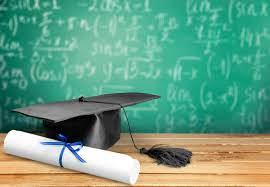 